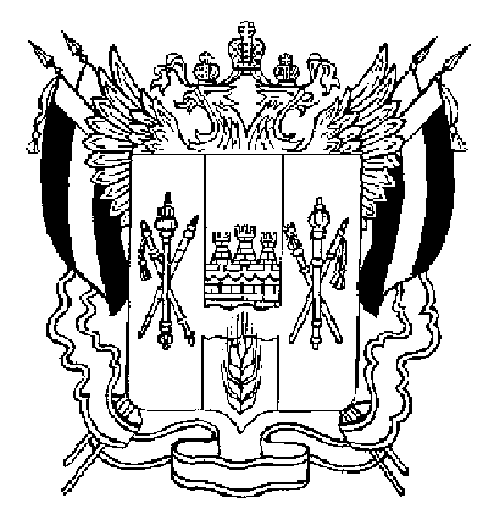 ТЕРРИТОРИАЛЬНАЯ ИЗБИРАТЕЛЬНАЯ КОМИССИЯМЯСНИКОВСКОГО РАЙОНА РОСТОВСКОЙ ОБЛАСТИПОСТАНОВЛЕНИЕ21 августа  2020 г.                             	                    			      	№ 163-12	с. ЧалтырьОб утверждении текста избирательного бюллетеня, числе избирательных бюллетеней, изготавливаемых для голосования  на дополнительных выборах депутатов Собрания депутатов Калининского сельского поселения Мясниковского района Ростовской области четвертого созыва по Калининскому многомандатному избирательному округу № 2 В соответствии с пунктом 4 статьи 63 Федерального закона от 12.06.2002 № 67-ФЗ «Об основных гарантиях избирательных прав 
и права на участие в референдуме граждан Российской Федерации»,  частью 11 статьи 56 Областного закона от 12.05.2016 № 525-ЗС «О выборах и референдумах в Ростовской области»,Территориальная избирательная комиссия Мясниковского района Ростовской области ПОСТАНОВЛЯЕТ:1. Утвердить:	 1.1. Текст избирательного бюллетеня для голосования на дополнительных выборах депутатов Собрания депутатов Калининского сельского поселения Мясниковского района Ростовской области четвертого созыва по Калининскому многомандатному избирательному округу № 2  согласно приложению № 1.1.2. Число избирательных бюллетеней, изготавливаемых для голосования на дополнительных выборах депутатов Собрания депутатов Калининского сельского поселения Мясниковского района Ростовской области четвертого созыва по Калининскому многомандатному избирательному округу № 2   согласно приложению № 2.1.3. Состав Рабочей группы Территориальной избирательной комиссии Мясниковского района Ростовской области по контролю за изготовлением и передачей избирательных бюллетеней для голосования на дополнительных выборах депутатов Собрания депутатов Калининского сельского поселения Мясниковского района Ростовской области четвертого созыва по Калининскому многомандатному избирательному округу № 2 согласно приложению № 3.2. Разместить настоящее постановление на странице Территориальной избирательной комиссии Мясниковского района Ростовской области в информационно-телекоммуникационной сети «Интернет».Председатель комиссии	                       			Т. В. ГизгизовСекретарь комиссии 		   	                             	  	Т. Д. Читахян Приложение № 2к постановлению Территориальной избирательной комиссииМясниковского района Ростовской областиот 21 августа 2020 г. № 163-12Число избирательных бюллетеней, изготавливаемых для голосования на дополнительных выборах депутатов Собрания депутатов Калининского сельского поселения Мясниковского района Ростовской области четвертого созыва по Калининскому многомандатному избирательному округу № 2Приложение № 3УТВЕРЖДЕНк постановлению Территориальной избирательной комиссииМясниковского района Ростовской областиот 21 августа 2020 г. № 163-12СоставРабочей группы по контролю за изготовлением и передачей избирательных бюллетеней при проведении дополнительных выборах депутатов Собрания депутатов Калининского сельского поселения Мясниковского района Ростовской области четвертого созыва по Калининскому многомандатному избирательному округу № 2Руководитель рабочей группы:Заместитель руководителя рабочей группы:Члены рабочей группы:Наименование избирательного округаЧислоизбирателейОбщее числоизготавливаемых бюллетенейКалининский многомандатный избирательный округ № 215411541Гизгизов Тигран Вартеванович-Председатель Территориальнойизбирательной комиссии Мясниковского района Ростовской областиХаспекянАнжелика Ервандовна-заместитель председателя Территориальнойизбирательной комиссии Мясниковского района Ростовской области с правом решающего голосаЧитахянТатьяна Дикрановна-секретарь Территориальнойизбирательной комиссии Мясниковского района Ростовской области с правом решающего голосаСрабионянАрташес Аршакович-член Территориальнойизбирательной комиссии Мясниковского района Ростовской области с правом решающего голосаСмирноваОльга Антраниковна-член Территориальнойизбирательной комиссии Мясниковского района Ростовской области с правом решающего голоса